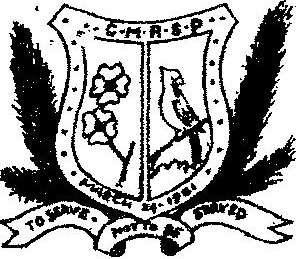 Charlotte-Mecklenburg Retired School Personnel AssociationP.O. Box 34401Charlotte, NC 28234Telephone: (980) 343-7440TO:	High School Guidance Department ChairpersonsFROM:	Charlotte-Mecklenburg Retired School PersonnelRE:	High School Senior Scholarship ApplicationDATE:	Nov. 29, 2017	The Charlotte-Mecklenburg Retired School Personnel is pleased to announce that we are awarding a $1,000 scholarship to graduating seniors who plan to enter the teaching profession.Preference will be given to students whose parents or guardians are employed by Charlotte-Mecklenburg Schools and to those who have the greatest financial needs.We are requesting that guidance counselors disseminate this information to potential applicants.Guidelines for the application are included. Thank you for your assistance with this request.Contact Person:		Dalphaline “Dee” WilliamsCMRSP President980-343-7440 (Office)704-392-6520 (Home)EnclosuresGUIDELINES FOR CHARLOTTE-MECKLENBURG RETIRED SCHOOL PERSONNEL SCHOLARSHIPApplicants must submit a one-page essay describing career goals and explaining why they want tobe a teacher. Please also include a second page outlining academic achievements, leadership andextracurricular activities and financial need.All applications are to be postmarked by April 15, 2018.The Charlotte-Mecklenburg Retired School Personnel will review all applications and the scholarship will be awarded at our luncheon on May 14, 2018.		Send applications to:	Charlotte-Mecklenburg Retired School PersonnelAttn: Carolyn Nichols, Scholarship ChairP.O. Box 34401Charlotte, NC 28234              Contact person:		Dee Williams, President704-392-6520 (Home)980-343-7440 (Office)Dalphaline W242@aol.com“Letting Your Light Shine”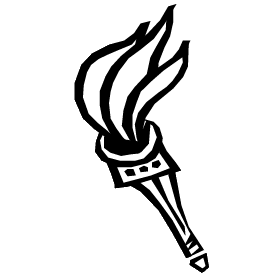 GRADUATING SENIORS SCHOLARSHIP APPLICATIONACADEMIC YEAR 2017-2018Personal InformationName _______________________________________________________________________________		Last				First				MiddleMailing Address ________________________________________________________________	Street or P.O. Box		City		State		Zip CodePhone: ______________________________________________ Email: __________________________	Home				CellName of High School ____________________________________College Attending in Fall 2018 ____________________________________1. Academic Achievement. Leadership. Extracurricular Activities (Attach second sheet if necessary)__________________________________________________________________________________________________________________________________________________________________________________________________________________________________________________________________________________________________________________________________________________________________________________________________________________________________________________________________________________________________________________________________________________________________________________________________________________________________________________________________________________________________________________________________________________________________________________________________________________________________________________________________________________________2. Submit a one-page essay describing career goals and why you want to be a teacher. Also describe your financial need.__________________________________________________________________________________________________________________________________________________________________________________________________________________________________________________________________________________________________________________________________________________________________________________________________________________________________________________________________________________________________________________________________________________________________________________________________________________________________________________________________________________________________________________________________________________________________________________________________________________________________________________________________________________________________________________________________________________________________________________________________________________________________________________________________________________________________________________________________________________________________________________________________________________________________________________________________________________________________________________________________________________________________________________________________________________________________________________________________________________________________________________________________________